Опросный лист по внесению в Конституцию Российской Федерации поправок, предложенных Президентом Российской Федерации Путиным В.В.в Ежегодном послании Федеральному Собранию Российской Федерации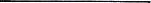 Примечание (иные предложения):ДатаПодпись (фамилия и инициалы)Предлагаемые поправкиВаше мнение1.Установить приоритет Конституции РФ в Российском правовом пространстве над международным законодательством.2.Расширить полномочия Федерального Собрания при формировании Правительства. Госдума будет утверждать кандидатуру премьер-министра, а затем по его представлению — членов Правительства. Президент будет обязан назначить их на должность.З.Дать право Совету Федерации по представлениюПрезидента отстранять от должности судейКонституционного и Верховного суда за проступки, порочащие честь и достоинство.4.Изменить процедуру назначения руководителей силовых ведомств и региональных прокуроров.Президент будет назначать их после консультаций с Советом Федерации.5.Исключить из Конституции РФ слово «подряд» в норме о том, что один и тот же человек не может находиться на посту Президента РФ более двух сроков подряд.6.Ужесточить требования к кандидатам в Президенты РФ. Ценз оседлости (время проживания в России) надо увеличить с 10 до 25 лет и полностью запретить иметь иностранное гражданство или вид на жительство или иной документ, подтверждающий право на проживание за рубежом, даже в прошлом.7.Запретить иностранное гражданство и вид на жительство за рубежом для судей, глав субъектов Федерации, депутатов и сенаторов, председателя правительства и министров.8.Закрепить в Конституции РФ обязательную индексацию пенсий.9.Закрепить в Конституции РФ, что минимальный размер оплаты труда не может быть ниже прожиточного минимума.10.Закрепить в Конституции РФ статус и роль Государственного совета.11.Дать право Конституционному суду по запросуПрезидента проверять законопроекты на соответствие Конституции до их подписания Президентом.12.Закрепить в Конституции РФ единую систему публичной власти с эффективным взаимодействием государственных и муниципальных органов.